NOTAS DE GESTIÓN ADMINISTRATIVALos Estados Financieros de los entes públicos, proveen de información financiera a los principales usuarios de la misma, al Congreso y a los ciudadanos.El objetivo del presente documento es la revelación del contexto y de los aspectos económicos financieros más relevantes que influyeron en las decisiones del período, y que deberán ser considerados en la elaboración de los estados financieros para la mayor comprensión de los mismos y sus particularidades.De esta manera, se informa y explica la respuesta del gobierno a las condiciones relacionadas con la información financiera de cada período de gestión; además, de exponer aquellas políticas que podrían afectar la toma de decisiones en períodos posteriores.Las notas de gestión administrativa deben contener los siguientes puntos:1. Introducción:El Patronato del Parque Zoológico de León tiene la encomienda de promover la conservación de la fauna a través de las actividades recreativas, familiares y educativas, logrando con esto que el público en general obtenga una mayor integración familiar y se concientice del cuidado del medio ambiente, para lo cual ofrece recorridos guiados en el área de Safari o bien, la ciudadanía puede disfrutar de un paseo a pie en un área de reserva de bosque donde se albergan diversas especies como elefantes, jirafas, rinocerontes, hipopótamos, leones, cebras, por citar algunos.2. Describir el panorama Económico y Financiero:Considerando que la ciudad de León es reconocida como un centro de negocios y de organización de eventos de talla internacional, lo que genera una importante atracción de turismo y en consecuencia una derrama económica, el Parque Zoológico de León se vincula con programas innovadores de publicidad, incremento de puntos de venta comerciales, implementación de paquetes promocionales que permitan a la ciudadanía considerarnos como un centro acorde a sus posibilidades económicas, incluyendo eventos como la Feria Zooleón, Huevos de Pascua en el Zoo, Halloween en el Zoo, así como la integración de un paquete integral que incluye además de la entrada el Zoológico y recorrido en el Safari, los servicios de tren, Cabaña del Tío Búfalo y Zoona Mito; todo lo anterior con la finalidad de aumentar la afluencia de visitantes a nuestra institución y poder generar los recursos financieros suficientes que permitan solventar los compromisos de operación del Parque.3. Autorización e Historia:a) Fecha de creación del ente.     28 de julio de 1989.b) Principales cambios en su estructura (interna históricamente).Los principales cambios en la estructura han sido la creación de áreas que permitan una diversificación de atractivos, entre algunos de ellos destacan: el Safari, la Zoona Mito, el Herpetario y el Carrusel Temático.4. Organización y Objeto Social:a) Objeto social.El objeto social del Patronato del Parque Zoológico de León es la exhibición y conservación de fauna.b) Principal actividad.Atención, cuidado y exhibición de fauna silvestre y exótica.c) Ejercicio fiscal (mencionar por ejemplo: enero a diciembre de 2015).     Enero a Diciembre de 2017.d) Régimen jurídico (Forma como está dada de alta la entidad ante la S.H.C.P., ejemplos: S.C., S.A., Personas morales sin fines de lucro, etc.).     Persona Moral con Fines No Lucrativos.e) Consideraciones fiscales del ente: Revelar el tipo de contribuciones que esté obligado a pagar o retener.Declaración y  Pago Provisional mensual de retenciones de Impuesto Sobre la Renta (ISR) por Sueldos y Salarios.Declaración Anual donde se informa sobre las retenciones de los trabajadores que recibieron sueldos y salarios y trabajadores asimilados a salarios.Declaración y Pago Provisional mensual de Impuesto Sobre la Renta (ISR) por las retenciones realizadas a los trabajadores asimilados a salarios.Declaración informativa anual de Subsidio al Empleo.Declaración y pago provisional mensual de retenciones de impuesto cedular.Declaración y pago de impuesto sobre nóminas.f) Estructura organizacional básica.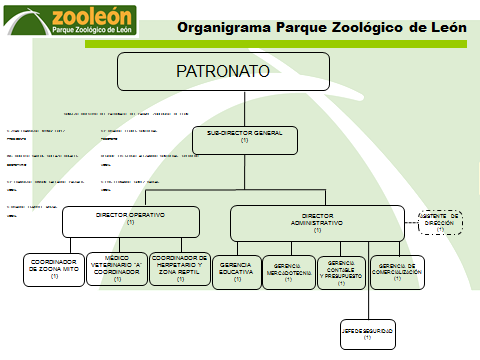 g) Fideicomisos, mandatos y análogos de los cuales es fideicomitente o fideicomisario.“Esta nota no le aplica al ente público”, debido a que es un PATRONATO.5. Bases de Preparación de los Estados Financieros:Se informará sobre:a) Si se ha observado la normatividad emitida por el CONAC y las disposiciones legales aplicables.Se ha aplicado en forma parcial la normatividad emitida por la CONAC, así como las disposiciones legales que norman al Patronato del Parque Zoológico de León en la preparación de los Estados Financieros.b) La normatividad aplicada para el reconocimiento, valuación y revelación de los diferentes rubros de la información financiera, así como las bases de medición utilizadas para la elaboración de los estados financieros; por ejemplo: costo histórico, valor de realización, valor razonable, valor de recuperación o cualquier otro método empleado y los criterios de aplicación de los mismos.“Esta nota no le aplica al ente público”, toda vez de que no existen documentos normativos que regulen los rubros anteriores.c) Postulados básicos.Sustancia Económica.Entes Públicos.Existencia Permanente.Revelación Suficiente.Importancia Relativa.Registro e Integración Presupuestaria.Consolidación de la Información Financiera.Devengo Contable.Valuación.Dualidad Económica.Consistencia.d) Normatividad supletoria. En caso de emplear varios grupos de normatividades (normatividades supletorias), deberá realizar la justificación razonable correspondiente, su alineación con los PBCG y a las características cualitativas asociadas descritas en el MCCG (documentos publicados en el Diario Oficial de la Federación, agosto 2009).“Esta nota no le aplica al ente público”, ya que no se aplica normatividad supletoria.e) Para las entidades que por primera vez estén implementando la base devengado de acuerdo a la Ley de Contabilidad, deberán:*Revelar las nuevas políticas de reconocimiento:“Esta nota no le aplica al ente público”, ya que no es primera vez de implementación de la base de devengado.*Plan de implementación:“Esta nota no le aplica al ente público”, ya que no es primera vez de implementación de la base de devengado.*Revelar los cambios en las políticas, la clasificación y medición de las mismas, así como su impacto en la información financiera:“Esta nota no le aplica al ente público”, ya que no es primera vez de implementación de la base de devengado.6. Políticas de Contabilidad Significativas:Se informará sobre:a) Actualización: se informará del método utilizado para la actualización del valor de los activos, pasivos y Hacienda Pública/Patrimonio y las razones de dicha elección. Así como informar de la desconexión o reconexión inflacionaria:“Esta nota no le aplica al ente público”.b) Informar sobre la realización de operaciones en el extranjero y de sus efectos en la información financiera gubernamental:“Esta nota no le aplica al ente público”, ya que no realiza operaciones en el extranjero.c) Método de valuación de la inversión en acciones de Compañías subsidiarias no consolidadas y asociadas:“Esta nota no le aplica al ente público”, ya que no se tienen inversiones en acciones de compañías subsidiarias no consolidadas y asociadas.d) Sistema y método de valuación de inventarios y costo de lo vendido:Costo Promedio.e) Beneficios a empleados: revelar el cálculo de la reserva actuarial, valor presente de los ingresos esperados comparado con el valor presente de la estimación de gastos tanto de los beneficiarios actuales como futuros:Los empleados tienen beneficios consistentes en seguridad social (IMSS) a salario real, de vivienda (INFONAVIT), así como las prestaciones mínimas establecidas en la Ley Federal del Trabajo y en la Ley del Trabajo de los Servidores Públicos al Servicio del Estado y los Municipios. Se consideran además los establecidos en Convenio Sindical como lo son: 3 días de sueldo para ayuda de Reyes, 3 días de sueldo para día de las Madres, Ayuda Funeraria, Despensa en Vales y Uniformes.f) Provisiones: objetivo de su creación, monto y plazo:Se tienen establecidos dos conceptos de provisiones: el primero es para el rubro de Aguinaldo de fin de año y tiene como objetivo la acumulación económica en forma parcial, que permita el cumplimiento de la obligación cierta y exigible de pago de aguinaldo, que es en la primera quincena de diciembre. El monto que representa el pasivo mencionado anteriormente para el ejercicio 2017 es de $1´779,363.48 (Un Millón Setecientos Setenta y Nueve Mil Trescientos Sesenta y Tres Pesos 48/100 M.N.) y el plazo es de enero a diciembre de 2017. El segundo concepto es el de Contingencias Laborales y se creo con la finalidad de poder atender situaciones o circunstancias no deseadas, producto de conflictos laborales o procesos de jubilaciones. El monto asignado en el ejercicio 2017 para la partida antes señalada es de $ 326,121.75 (Trescientos Veintiséis Mil Ciento Veintiún Pesos 75/100 M.N.) y el plazo es de enero a diciembre de 2017.g) Reservas: objetivo de su creación, monto y plazo:“Esta nota no le aplica al ente público”, ya que no tiene cuenta de Reservas.h) Cambios en políticas contables y corrección de errores junto con la revelación de los efectos que se tendrá en la información financiera del ente público, ya sea retrospectivos o prospectivos:“Esta nota no le aplica al ente público”, ya que no existen cambios en políticas contables.i) Reclasificaciones: Se deben revelar todos aquellos movimientos entre cuentas por efectos de cambios en los tipos de operaciones:“Esta nota no le aplica al ente público”.j) Depuración y cancelación de saldos:La depuración y cancelación de saldos es autorizada por el Consejo Directivo del Patronato del Parque Zoológico de León, lo cual se lleva a cabo una vez analizada la situación en particular que justifique los movimientos contables.7. Posición en Moneda Extranjera y Protección por Riesgo Cambiario:Se informará sobre:a) Activos en moneda extranjera:“Esta nota no le aplica al ente público”, toda vez de que no se tienen activos en moneda extranjera.b) Pasivos en moneda extranjera:“Esta nota no le aplica al ente público”, toda vez de que no se tienen pasivos en moneda extranjera.c) Posición en moneda extranjera:Según requerimiento de la operación.d) Tipo de cambio:El aplicable el día de la operación.e) Equivalente en moneda nacional:El aplicable el día de la operación.Lo anterior por cada tipo de moneda extranjera que se encuentre en los rubros de activo y pasivo.Adicionalmente se informará sobre los métodos de protección de riesgo por variaciones en el tipo de cambio8. Reporte Analítico del Activo:Debe mostrar la siguiente información:a) Vida útil o porcentajes de depreciación, deterioro o amortización utilizados en los diferentes tipos de activos:Se aplican los porcentajes fiscales de depreciación de acuerdo al tipo de activo.b) Cambios en el porcentaje de depreciación o valor residual de los activos:“Esta nota no le aplica al ente público”, ya que no se consideran cambios en el porcentaje de depreciación.c) Importe de los gastos capitalizados en el ejercicio, tanto financieros como de investigación y desarrollo:“Esta nota no le aplica al ente público”, ya que no existen gastos capitalizados.d) Riesgos por tipo de cambio o tipo de interés de las inversiones financieras:“Esta nota no le aplica al ente público”.e) Valor activado en el ejercicio de los bienes construidos por la entidad:$ 60´565,276.82 (Sesenta Millones Quinientos Sesenta y Cinco Mil Doscientos Setenta y Seis Pesos 82/100 M.N.).f) Otras circunstancias de carácter significativo que afecten el activo, tales como bienes en garantía, señalados en embargos, litigios, títulos de inversiones entregados en garantías, baja significativa del valor de inversiones financieras, etc.:“Esta nota no le aplica al ente público”, toda vez de que no existen afectaciones al activo.g) Desmantelamiento de Activos, procedimientos, implicaciones, efectos contables:“Esta nota no le aplica al ente público”, ya que no existe desmantelamiento de activos.h) Administración de activos; planeación con el objetivo de que el ente los utilice de manera más efectiva:Existe una planeación enfocada en ejercer acciones que permitan llevar a cabo una adecuada administración de los recursos (activos) del Parque Zoológico; complementándolos con la implementación de mecanismos de control, vigilancia y seguimiento de las áreas que integran al organismo, respaldado con los resguardos correspondientes.Adicionalmente, se deben incluir las explicaciones de las principales variaciones en el activo, en cuadros comparativos como sigue:a) Inversiones en valores:“Esta nota no le aplica al ente público”.b) Patrimonio de Organismos descentralizados de Control Presupuestario Indirecto:“Esta nota no le aplica al ente público”.c) Inversiones en empresas de participación mayoritaria:“Esta nota no le aplica al ente público”.d) Inversiones en empresas de participación minoritaria:“Esta nota no le aplica al ente público”.e) Patrimonio de organismos descentralizados de control presupuestario directo, según corresponda:“Esta nota no le aplica al ente público”.9. Fideicomisos, Mandatos y Análogos:Se deberá informar:a) Por ramo administrativo que los reporta:“Esta nota no le aplica al ente público”.b) Enlistar los de mayor monto de disponibilidad, relacionando aquéllos que conforman el 80% de las disponibilidades:“Esta nota no le aplica al ente público”.10. Reporte de la Recaudación:a) Análisis del comportamiento de la recaudación correspondiente al ente público o cualquier tipo de ingreso, de forma separada los ingresos locales de los federales:La recaudación del ingreso, es en función al número de visitantes diarios y es totalmente municipal y/o local.b) Proyección de la recaudación e ingresos en el mediano plazo:Un incremento del 5% del ingreso recaudado en 2016.11. Información sobre la Deuda y el Reporte Analítico de la Deuda:a) Utilizar al menos los siguientes indicadores: deuda respecto al PIB y deuda respecto a la recaudación tomando, como mínimo, un período igual o menor a 5 años.“Esta nota no le aplica al ente público”.b) Información de manera agrupada por tipo de valor gubernamental o instrumento financiero en la que se consideren intereses, comisiones, tasa, perfil de vencimiento y otros gastos de la deuda.“Esta nota no le aplica al ente público”.* Se anexará la información en las notas de desglose.12. Calificaciones otorgadas:Informar, tanto del ente público como cualquier transacción realizada, que haya sido sujeta a una calificación crediticia:“Esta nota no le aplica al ente público”.13. Proceso de Mejora:Se informará de:a) Principales Políticas de control interno:Reunión semanal de mandos altos y medios para dar seguimiento a programas y actividades propias de la institución.Formulación y aplicación de encuestas de satisfacción de servicio.Funcionamiento de un buzón de quejas y sugerencias.Operación de un sistema de seguimiento a medios informativos, por medio del cual se recabe y procese aquella información dada a conocer en la opinión pública, que involucre al personal o a los servicios y funciones públicas que desempeña el Parque Zoológico.Difusión de los protocolos de emergencia, especificando los pasos y las formalidades que los servidores públicos deberán observar para lograr una atención adecuada de una situación de riesgo.Actualización de expedientes del personal.Llevar un registro de entradas y salidas de visitantes, en aquellas áreas que se consideren de acceso restringido.Elaborar un informe mensual de avances del Programa Operativo Anual (POA).Elaborar y rendir un Informe Trimestral de Actividades, en donde se reporte el cumplimiento de sus responsabilidades públicas.b) Medidas de desempeño financiero, metas y alcance:Los reportes financieros que son presentados mensualmente ante el Consejo Directivo, en los cuales se refleja el desempeño financiero en cumplimento a las metas y alcances establecidos en los programas anuales de trabajo, forma parte de la obligación de informar sobre la situación real del Parque Zoológico.14. Información por Segmentos:Cuando se considere necesario se podrá revelar la información financiera de manera segmentada debido a la diversidad de las actividades y operaciones que realizan los entes públicos, ya que la misma proporciona información acerca de las diferentes actividades operativas en las cuales participa, de los productos o servicios que maneja, de las diferentes áreas geográficas, de los grupos homogéneos con el objetivo de entender el desempeño del ente, evaluar mejor los riesgos y beneficios del mismo; y entenderlo como un todo y sus partes integrantes.Consecuentemente, esta información contribuye al análisis más preciso de la situación financiera, grados y fuentes de riesgo y crecimiento potencial de negocio.“Esta nota no le aplica al ente público”.15. Eventos Posteriores al Cierre:El ente público informará el efecto en sus estados financieros de aquellos hechos ocurridos en el período posterior al que informa, que proporcionan mayor evidencia sobre eventos que le afectan  económicamente y que no se conocían a la fecha de cierre.
“Esta nota no le aplica al ente público”.16. Partes Relacionadas:Se debe establecer por escrito que no existen partes relacionadas que pudieran ejercer influencia significativa sobre la toma de decisiones financieras y operativas:“Esta nota no le aplica al ente público”.17. Responsabilidad Sobre la Presentación Razonable de la Información Contable:La Información Contable deberá estar firmada en cada página de la misma e incluir al final la siguiente leyenda: “Bajo protesta de decir verdad declaramos que los Estados Financieros y sus notas, son razonablemente correctos y son responsabilidad del emisor”. Lo anterior, no será aplicable para la información contable consolidada.Nota 1: Las notas de Gestión Administrativa sólo se presentarán en medio digital, en impreso son opcional (de acuerdo, ver Guía para la entrega de la Cuenta Pública e Información Financiera Trimestral), las notas que no estén contempladas en el formato se agregarán libremente al mismo.Nota 2: En cada una de las 16 notas de gestión administrativa el ente público deberá poner la nota correspondiente o en su caso la leyenda “Esta nota no le aplica al ente público” y una breve explicación del motivo por el cual no le es aplicable.De acuerdo al artículo 13 fracción VIII, de la Ley de Disciplina Financiera de las Entidades Federativas y los Municipios (LDF), «Una vez concluida la vigencia del Presupuesto de Egresos, sólo procederá realizar pagos con base en dicho presupuesto, por los conceptos efectivamente devengados en el año que corresponda yque se hubieren registrado en el informe de cuentas por pagar y que integran el pasivo circulante al cierredel ejercicio.»Propuesta de cedula:Devengado que integra el Pasivo circulante al cierre del ejercicioCUENTANOMBRE DE LA CUENTACapítuloImporteNo EtiquetadoEtiquetadoCuentas por pagar a corto plazo2111Servicios personales por pagar a corto plazo10002112Proveedores por pagar a corto plazo20002112Proveedores por pagar a corto plazo30002112Proveedores por pagar a corto plazo50002113Contratistas por obras públicas por pagar a corto plazo60002114Participaciones y aportaciones por pagar a corto plazo80002115Transferencias otorgadas por pagar a corto plazo40002116Intereses, comisiones y otros gastos de la deuda pública por pagar a corto plazo90002119Otras cuentas por pagar a corto plazo7000